							Załącznik nr 1 do zapytania ofertowego SZCZEGÓŁOWY OPIS PRZEDMIOTU ZAMÓWIENIA Odznaka „Zasłużony dla Górnictwa RP”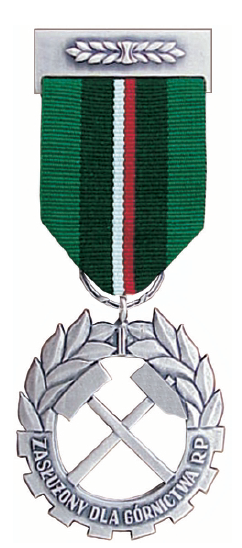 Elementy odznakiElementy odznaki muszą spełniać wymagania określone w Rozporządzeniu Rady Ministrów z dnia 28 listopada 2001 r. (Dz.U.2001 nr 141 poz. 1587 §4 ust. 1). Muszą charakteryzować się należytą starannością wykonania w szczególności pod względem jakości i estetycznym (dopuszcza się odstępstwa zgodne ze wzorami):poz. 1  Emblemat odznaki z metalu, wskazane wykonanie w technologii tłoczenia, awers i rewers oksydowany bez widocznych śladów szlifowania.     poz. 2  Baretka z metalu, wskazane wykonanie w technologii tłoczenia:a) awers i rewers oksydowany jak emblemat odznaki; b) od strony rewersu agrafka trwale połączona z baretką, agrafka w kolorze metalu umożliwiająca wygodne wielokrotne przypinanie i odpinanie odznaki.          poz. 3 Kółko z metalu oksydowane jak emblemat odznaki i baretka, połączenie kółka na styk z minimalną szczeliną (zachowanie właściwości technicznych i estetycznych kółka po jego odgięciu i zgięciu potrzebnym do założenia taśmy orderowej).poz. 4 Taśma orderowa o szerokości 30 mm, na której dwa pionowe paski o szerokości 16 mm w kolorze zielono-czarnym są oddzielone paskiem o szerokości 4 mm w kolorze biało-czerwonym. Taśma orderowa wykonana w technologii plecionej (nie dopuszcza się termodruku oraz metod temu podobnych, możliwość zastosowania wstążki poliestrowej). Wzór wstążki określa rozporządzenie Rady Ministrów z dnia 28 listopada 2001 roku w sprawie ustanowienia odznaki honorowej „Zasłużony dla Górnictwa RP”, ustalenia jej wzoru, zasad i trybu nadawania oraz sposobu noszenia. Taśma wymodelowana i zaszyta z założoną baretką metalową.Sposób kompletacjiOdznaki powinny być skompletowane w następujący sposób:Emblemat odznaki z założonym kółkiem;Baretka metalowa z agrafką oraz założoną wymodelowaną taśmą orderową. Taśma przygotowana w następujący sposób:a. cięcie wstążki odznaczeniowej,b. nałożenie zawieszki (baretki) na wstążkę,c. przeszycie maszynowe wstążki,d. odwrócenie wstążki na stronę licową,e. wykonanie rożków na dolnej części zszytej wstążki,f. zaprasowanie wstążki,g. połączenie emblematu odznaki ze wstążką za pomocą obrączki metalowej.Emblemat połączony z baretką i taśmą. Sposób pakowania Odznaki „Zasłużony dla Górnictwa RP” zabezpieczone w pojedyncze koszulki chroniące przed zarysowaniem i zapakowane (pionowo, jedna za drugą) w jednakowe opakowania (wykonane z twardego materiału umożliwiającego przechowywanie jednego opakowania na drugim; opakowania nowe, małe nie większe niż 25/20/10 cm, bez jakiegokolwiek nadruku) po 100 szt. Zamawiający przyjmie również (dopuszcza) odznaki zapakowane bezpośrednio w pudełka na odznakę. Pudełko na odznakę2.1 	Pudełko na odznakę w wymiarach 65 mm x 125 mm x 25 mm wykonane na bazie szkieletu z drewna (lub innego równie trwałego materiału); szkielet zamykany z dwóch stron wieczkiem z płyty pilśniowej (lub innego równie trwałego materiału) z wpustem po obwodzie w dolnej części wieczka. 2.2 	Pudełko oklejone materiałem pokryciowym (np. NOVALITE nr CL 11102 lub o podobnych cechach) w kolorze ciemnozielonym.2.3 Wieczko typ płaski. Poduszka górna - tektura oklejona białym, gładkim jedwabiem sztucznym. Poduszka dolna - tektura oklejona aksamitem ciemnozielonym. Połączenie wieczka górnego i dolnego wzmocnione płótnem introligatorskim umieszczonym od środka.2.4 Na wieczku pudełka wizerunek orła w koronie o wys. 28 mm wytłoczony w folii w srebrnym kolorze w osi symetrii pudełka. Odległość między górną krawędzią pudełka a wizerunkiem korony - 40 mm.2.5 Sposób pakowania pudełek na odznakęPudełka na odznakę zabezpieczone przed uszkodzeniem i zapakowane (pionowo, jedno na drugim) w jednakowe opakowania (wykonane z twardego materiału umożliwiającego przechowywanie jednego opakowania na drugim; opakowania nowe bez jakiegokolwiek nadruku) nie więcej niż po 100 sztuk.3.  Wykonanie 3.1 Wykonanie 1.000 sztuk odznaki „Zasłużony dla Górnictwa RP” z poszczególnymi elementami odznaki:a. emblematy odznaki wraz z obrączkami metalowymi;b. zawieszki metalowe (baretki) do wstążki odznaczeniowej;c. wstążki spełniającej wymogi zgodne z informacjami zawartymi w pkt 1.1.3.2  Wykonanie 1000 sztuk pudełek określonych w pkt 2. 4.  Zakres przedmiotu zamówienia obejmuje:4.1 Wykonanie elementów odznak określonych wyżej w pkt. 1 oraz ich skompletowanie i zapakowanie.4.2. Wykonanie pudełek na odznaki określone wyżej w pkt. 2 oraz ich zapakowanie. 4.3. Osobiste dostarczenie skompletowanych odznak oraz pudełek na odznaki do siedziby Zamawiającego przy ul. Krucza 36/Wspólna 6 w Warszawie.